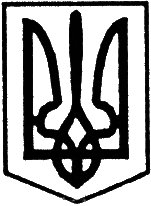 УКРАЇНАУльяновська районна радаКіровоградської області  друга  сесія Сьомого скликанняР і ш е н н я                                                                        від   “18”  грудня  2015 року	                                                    №38м. Ульяновка Про умови трудового суперництва серед сільськогосподарських підприємств та колективів району на 2016 рікКеруючись ст.43 Закону України “Про місцеве самоврядування в Україні” розглянувши поданий Ульяновською районною державною адміністрацією проект умов трудового суперництва серед сільськогосподарських підприємств та колективів району на 2016 рік, на підставі рекомендацій постійних комісій з питань агропромислового комплексу, регулювання земельних відносин та охорони навколишнього природного середовища та з питань планування, бюджету і фінансів,районна радавирішила:1. Затвердити умови трудового суперництва серед сільськогосподарських підприємств та колективів на 2016 рік (додаються).2. Визнати таким, що втратило чинність рішення районної ради від                  19 грудня 2014 року №426 “Про умови трудового суперництва серед сільськогосподарських підприємств та колективів району  на 2015 рік” у зв’язку із закінченням терміну його дії.3. Рекомендувати районній державній адміністрації забезпечити організацію та контроль за виконанням умов трудового суперництва серед сільськогосподарських  підприємств та колективів району.4. У разі відсутності фінансування умов трудового суперництва, рішення районної ради з даного питання переглядається і приймається відповідне рішення.5. Контроль за виконанням даного рішення покласти на постійні комісії райради з питань агропромислового комплексу, регулювання земельних відносин та охорони навколишнього природного середовища та з питань планування, бюджету і фінансів.Голова районної ради                                                       І. КРИМСЬКИЙ